БОЙОРОК                                     №  77                   РАСПОРЯЖЕНИЕ  30 ноябрь 2018 й.	                                                          30 ноября      На основании решения Совета сельского поселения Нижнеташлинский сельсовет муниципального района Шаранский район Республики Башкортостан "О внесении изменений в решение Совета сельского поселения  Нижнеташлинский сельсовет муниципального района Шаранский район Республики Башкортостан от 22.02.2014 года № 304 «Об утверждении Положения об оплате труда муниципальных служащих и работников, осуществляющих техническое обеспечение органов местного самоуправления сельского поселения Нижнеташлинский сельсовет муниципального района Шаранский район Республики Башкортостан»" от  27.11.2018 года № 38/289 с 01 сентября 2018 года уборщику служебных помещений Асадуллиной Альбине Магсумовне установить ежемесячную надбавка к должностному окладу за сложность, напряженность и высокие достижения в труде в размере 120% от должностного оклада (тарифной ставки).Глава сельского поселения           	                                   Г.Гарифуллина.Башкортостан РеспубликаһыШаран районы  Муниципаль районыныңТүбәнге Ташлы  ауыл Советы ауылбиләмәһе хакимиәте башлыãыТубән Ташлы ауылы, Победа урамы,20 йорттел.(34769) 2-51-49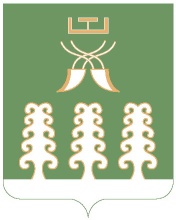 Глава сельского поселенияНижнеташлинский сельсоветМуниципального района    Шаранский районРеспублики Башкортостанс. Нижние Ташлы,ул.Победы,20                                                               .                тел.(34769) 2-51-49